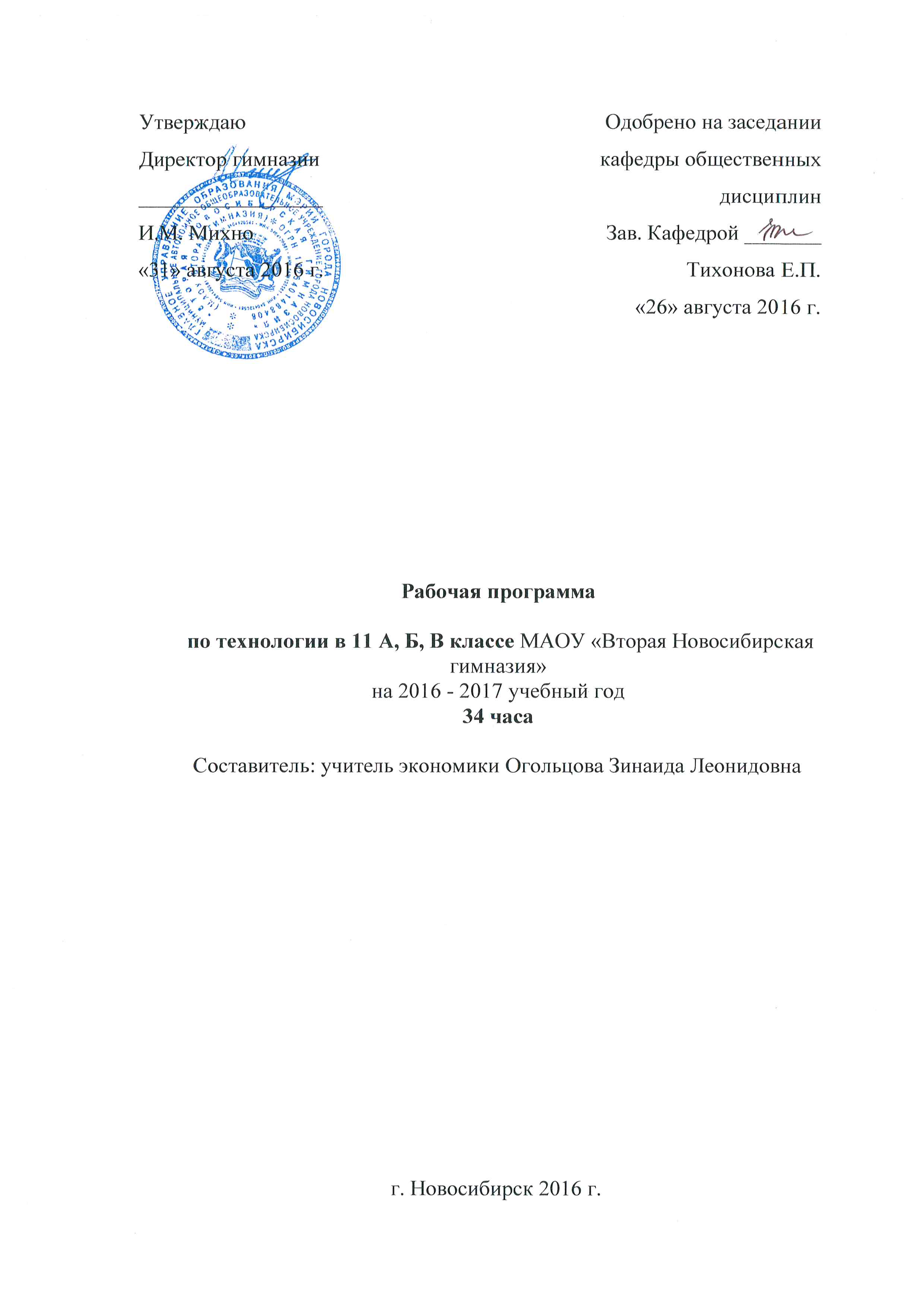 ПОЯСНИТЕЛЬНАЯ ЗАПИСКАРабочая программа составлена на основе Примерной программы «Технология» (базовый уровень, 10-11 кл.), Программы «Основы технологической культуры» 10 - 11 кл. (гуманитарный профиль) (под ред. В.Д. Симоненко), методических рекомендаций по реализации примерного базисного учебного плана Новосибирской области (региональный компонент) на 2008-2009 учебный год. Новосибирск, НИПКиПРО, 2008 год, авторы - составители: И.Ю. Мельникова, С.С. Лузан, 
О.В. Петровская и др. (раздел Образовательная область «Технология»). 10-11 класс.Рабочая программа предназначена для реализации технологической подготовки учащихся 10-11-х классов в условиях гимназии; составлена с учетом опыта трудовой и технологической деятельности, полученного учащимися при обучении в основной школе, а также в соответствии со следующими нормативно-правовыми и инструктивно-методическими документами:Федеральный компонент Государственного образовательного стандарта общего образования, утвержденным приказом Минобразования России от 05.03.2004 г. №1089 «Об утверждении федерального компонента государственных стандартов начального общего, основного общего и среднего (полного) общего образования»;Приказ Минобразования России от 09.03.2004 г. №1312 «Об утверждении федерального базисного учебного плана и примерных учебных планов для общеобразовательных учреждений Российской Федерации, реализующих программы общего образования»; Примерные программы среднего (полного) общего образования по технологии (письмо Департамента государственной политики в образовании МО и НРФ от 07.06.2005 г. №03– 1263).Приказ Министерства образования Российской Федерации от 05.03.2004 № 1089 «Об утверждении федерального компонента государственных образовательных стандартов начального общего, основного общего и среднего (полного) общего образования»Приказ Министерства образования, науки и инновационной политики НСО от 20.07.2016 №  1868 «Об утверждении регионального базисного учебного плана для государственных и муниципальных образовательных организаций Новосибирской области, реализующих программы основного общего и среднего общего образования, расположенных на территории Новосибирской области на 2016-2017 учебный год» Методические рекомендации по реализации примерного базисного учебного плана НСО (региональный компонент) на 2008/2009 учебный год в 2т. т.1 ч.1. образовательная область «Технология» [3]. Структура целей программы определяется с учетом целей федерального компонента по предмету (освоение знаний, овладение умениями, воспитание, развитие и практическое применение приобретенных знаний и умений), а также регионального компонента стандартов по технологии и компонента образовательного учреждения. Изучение курса технологии с учетом заявленной структуры целей направлено на:освоение знаний о составляющих технологической культуры, научной организации производства и труда, методах творческой деятельности, снижении негативных последствий производственной деятельности на окружающую среду и здоровье человека, путях получения профессии и построения профессиональной карьеры в условиях рыночной экономики Новосибирской области;овладение умениями рациональной организации трудовой деятельности, проектирования и изготовления личностно или общественно значимых объектов труда с учётом эстетических и экологических требований; сопоставление профессиональных планов с состоянием здоровья, образовательным потенциалом, личностными особенностями;развитие технического мышления, пространственного воображения, способности к самостоятельному поиску и использованию информации для решения практических задач в сфере технологической деятельности, к анализу трудового процесса в ходе учебного проектирования; к деловому сотрудничеству в процессе коллективной деятельности;воспитание самостоятельности, инициативности, ответственного отношения к труду и результатам труда; формирование представления о технологии как части общечеловеческой культуры, её роли в общественном развитии;формирование у обучающихся способности к успешному самоопределению в обществе на основе сформированных компонентов технологической культуры;подготовку к самостоятельной деятельности на рынке труда, товаров и услуг; к продолжению обучения в системе непрерывного профессионального образования.Содержание программы представлено:общетехнологическим компонентом, обеспечивающим формирование базового уровня технологической подготовки - основ общей технологической культуры; специальным гимназическим компонентом – профориентационной составляющей, отражающей специфику содержания гимназического образования, где основы технологической культуры рассматриваются в контексте освоения основ конкретной профессиональной деятельности, соответствующей выбранному направлению (профилю) обучения - социально-гуманитарного; социально-экономического; естественно-математического;выстроено на основе:Программы «Основы технологической культуры» 10 - 11 кл. (гуманитарный профиль) (В.Д. Симоненко) [4];Примерной программы регионального компонента основного общего образования Новосибирской области по технологии «Твоя профессиональная карьера. Эффективное поведение на рынке труда» [3];с учетом преемственности целей, задач технологической подготовки гимназистов и уровневого подхода на различных ступенях общего образования, а также типа образовательного учреждения, психолого-педагогических характеристик, возрастных особенностей и образовательных потребностей учащихся. Модульное построение содержания программы позволило оптимизировать тематические составляющие и их объем. Общетехнологический компонент содержания образования является базовой основой технологической подготовки гимназистов и пронизывает содержание каждого модуля данной программы. Предметное наполнение общетехнологической подготовки осуществляется за счет федерального компонента содержания образования, предусмотренного государственным стандартом среднего (полного) общего образования по технологии, и реализуется в рамках базовых составляющих предметных модулей программы.Интегративный характер содержания обучения технологии предполагает построение образовательного процесса на основе использования межпредметных связей - с алгеброй, геометрией, основами экономики при проведении расчетных и графических операций, с химией и физикой при изучении современных технологий, с историей, литературой, искусством при выполнении социальных проектов и проектов, связанных с воссозданием технологий традиционных промыслов. Региональные условия реализации содержания технологической подготовки учащихся и тип образовательного учреждения предопределили профориентационный характер специального гимназического компонента, направленного на развитие функциональной технологической грамотности и проективных умений гимназистов в построении профессиональной карьеры, т.е. способности быстро осваивать различные технологические средства, адаптироваться к различным видам деятельности и проектировать свое личностное и профессиональное развитие в процессе построения своей жизнедеятельности в условиях рыночной экономики Новосибирской области. Данный компонент является обязательным системообразующим ядром профильного обучения гимназистов и включает основные компоненты базового уровня технологической подготовки:основные технологические понятия и виды деятельности;основы преобразовательной и проектной деятельности, технологической и потребительской культуры, профессиональной ориентации;интегрируется с одним из вариантов специального гимназического компонента:направлениями профильного обучения - социально-гуманитарному; социально-экономическому; естественно-математическому;областями трудовой деятельности, соответствующими выбранному направлению (профилю) обучения;Структура содержания программы представлена модулями:Производство, труд и технологииОсновы технологии проектирования Технология профессиональной карьеры. Эффективное поведение на рынке трудаМодуль «Производство, труд и технологии» направлен на овладение знаниями о влиянии технологий на общественное развитие, о составляющих современного производства товаров и услуг, структуре организаций, нормировании и оплате труда, спросе на рынке труда, культуры труда, уважительного отношения к труду и результатам труда, самостоятельности, ответственности за экологические последствия хозяйственной деятельности. Освоение содержания модуля позволяет формировать у учащихся общеучебные и технологические знания и умения, позволяющие ориентироваться, обрабатывать, использовать и преобразовать материал, осуществлять контроль и оценку деятельности.Модуль «Основы технологии проектирования» призван формировать общетрудовые, проективные и технологические знания и умения, необходимые для проектирования и создания продуктов труда в соответствии с их предполагаемыми функциональными и эстетическими свойствами, для презентации результатов проекта. Модуль «Технология профессиональной карьеры. Эффективное поведение на рынке труда» обеспечивает формирование умений ориентироваться в мире профессий, оценивать свои профессиональные интересы и склонности к изучаемым видам трудовой деятельности, составлять жизненные и профессиональные планы с учетом особенностей социально-экономического развития и потребностей рынка труда Новосибирской области; формирование технологической культуры, самостоятельности и ответственного отношения к профессиональному самоопределению; развитие творческих, коммуникативных и организационных способностей, необходимых для последующего профессионального образования и трудовой деятельности.Освоение содержания модулей происходит при совместном обучении девочек и мальчиков. Практическое обучение допускает деление класса на подгруппы в зависимости от выбора тематики проектных работ учащимися.Выполнение проектов предполагается в рамках специального гимназического компонента, а также изучения модуля «Основы технологии проектирования». При этом темы проектов связаны с изучаемым старшеклассником направлением трудовой деятельности, согласно выбранному профилю. Часы, отводимые на раздел «Результаты проектной деятельности» предполагается использовать для защиты и презентации итоговых проектных работ учащихся.Курс обучения рассчитан на 68 часов, практическим занятиям отводится 75% общего времени. Освоение содержания курса строится на основе освоения конкретных процессов преобразования и использования материалов, энергии, информации, объектов природной и социальной среды. Изучение материала программы, связанного с практическими работами предваряется необходимым минимумом теоретических сведений. Так, каждый модуль программы включает в себя основные теоретические сведения, практические работы, рекомендуемые объекты труда, а также творческие проектные работы, выполняемые в процессе освоения учебного материала согласно выбранного профиля обучения. Специфика содержания модуля «Технология профессиональной карьеры. Эффективное поведение на рынке труда» предполагает проведение развивающих процедур. Режим освоения модулей программы устанавливается в зависимости от специфики внутренней организации учебного процесса в данном образовательном учреждении. Таким образом, настоящая рабочая программа призвана осуществить завершение базовой технологической подготовки всех обучающихся 10-11 классов, содержание которой интегрируется с содержанием базовых модулей общетехнологической подготовки гимназистов старших классов и поддерживает содержание выбранного учащимися профиля обучения в рамках выполняемых практических и проектных работ. В результате освоения учебного курса учащиеся должны: знать/пониматьвлияние технологий на общественное развитие;составляющие современного производства товаров или услуг;способы снижения негативного влияния производства на окружающую среду:способы организации труда, индивидуальной и коллективной работы;основные этапы проектной деятельности;источники получения информации о путях получения профессионального образования и трудоустройства с учетом потребностей рынка труда Новосибирской области;возможности социальной защиты населения на рынке труда, систему обязательного пенсионного страхования в стране, Новосибирской областиуметьоценивать потребительские качества товаров и услуг;изучать потребности потенциальных покупателей на рынке товаров и услуг;составлять планы деятельности по изготовлению и реализации продукта труда;использовать методы решения творческих задач в технологической деятельности;проектировать материальный объект или услугу; оформлять процесс и результаты проектной деятельности;организовывать рабочие места; выбирать средства и методы реализации проекта;выполнять изученные технологические операции;планировать возможное продвижение материального объекта или услуги на рынке товаров и услуг;анализировать информацию о путях получения профессионального образования и трудоустройства, рынок образовательных услуг и профессиональной деятельности;уточнять и корректировать профессиональные намерения, строить модель профессионального продвижения с учетом потребностей рынка и собственных склонностей и потребностей;использовать приобретенные знания и умения в практической деятельности и повседневной жизни для:проектирования различного характера - материального, социального, экзистенциального и направленности, согласно выбранному профилю обучения; повышения эффективности своей практической деятельности; организации трудовой деятельности при коллективной форме труда;решения практических задач в выбранном направлении профиля обучения;самостоятельного анализа рынка образовательных услуг г. Новосибирска и Новосибирской области и профессиональной деятельности.рационального поведения на рынке труда с учетом потребностей Новосибирской области, товаров и услуг;проектирования собственной профессиональной карьеры и проведения самопрезентации.По окончании изучения курса учащиеся выполняют итоговую проектную работу «Моя профессиональная карьера», в котором должен быть отражен индивидуальный профессиональный путь учащегося, а также позволяет отследить уровень освоения содержания учебного курса и владение практическими умениями и навыками.Обучающиеся, их родители (законные представители) ознакомлены с условиями обучения в рамках стандартов первого поколения (протокол общегимназического родительского собрания № 4 от 09.06.2016), с условиями обучения в рамках федерального государственного образовательного стандарта (протокол № 3 от 01.06.2016).УЧЕБНЫЙ ПЛАНКалендарно – тематический план для 11 А, Б, В классов по технологии 2016-2017 уч. СОДЕРЖАНИЕ ПРОГРАММЫМодуль «ПРОИЗВОДСТВО, ТРУД И ТЕХНОЛОГИИ»Раздел 1.2 Организация производства Тема 1.2.1 Структура современного производства Основные теоретические сведения.Сферы профессиональной деятельности: сфера материального производства и непроизводственная сфера. Представление об организации производства: сферы производства, отрасли, объединения, комплексы и предприятия. Виды предприятий и их объединений. Юридический статус современных предприятий в соответствии с формами собственности на средства производства: государственные, кооперативные, частные, открытые и закрытые акционерные общества, холдинги. Цели и функции производственных предприятий и предприятий сервиса. Формы руководства предприятиями. Отрасли производства, занимающие ведущее место в регионе. Перспективы экономического развития региона.Понятие о разделении и специализации труда. Формы разделения труда. Горизонтальное разделение труда в соответствии со структурой технологического процесса. Вертикальное разделение труда в соответствии со структурой управления. Функции работников вспомогательных подразделений. Основные виды работ и профессий. Характеристики массовых профессий сферы производства и сервиса в Едином тарифно-квалификационном справочнике работ и профессий (ЕТКС).Формы современной кооперации труда. Профессиональная специализация и профессиональная мобильность. Роль образования в расширении профессиональной мобильности.Практические работы.Анализ региональной структуры производственной сферы. Анализ форм разделения труда в организации. Анализ требований к образовательному уровню и квалификации работников. Описание целей деятельности, особенности производства и характера продукции предприятий ближайшего окружения.Составление схемы структуры предприятия и органов управления.Варианты объектов трудаСредства массовой информации, электронные источники информации, специальные источники информации.Тема 1.2.2 Нормирование и оплата труда Основные теоретические сведенияОсновные направления нормирования труда в соответствии с технологией и трудоемкостью процессов производства: норма труда, норма времени, норма выработки, норма времени обслуживания, норма численности, норма управляемости, технически обоснованная норма. Методика установления и пересмотра норм.Зависимость формы оплаты труда от вида предприятия и формы собственности на средства производства. Повременная оплата труда в государственных предприятиях в соответствии с квалификацией и тарифной сеткой. Сдельная, сдельно-премиальная, аккордно-премиальная формы оплаты труда. Контрактные формы найма и оплаты труда.Практические работы Установление формы нормирования труда для лиц ближайшего окружения. Сопоставление достоинств и недостатков различных форм оплаты труда. Определение преимущественных областей применения различных форм оплаты труда.Варианты объектов трудаСправочная литература, результаты опросов.Модуль «ОСНОВЫ ТЕХНОЛОГИИ ПРОЕКТИРОВАНИЯ»Раздел 2.1 Проектирование в профессиональной деятельности Тема 2.1.1 Функционально-стоимостной анализ Основные теоретические сведенияЦели и задачи функционально - стоимостного анализа (ФСА). ФСА как комплексный метод технического творчества. Основные этапы ФСА: подготовительный, информационный, аналитический, творческий, исследовательский, рекомендательный и внедрения.Практические работыПрименение элементов функционально-стоимостного анализа для нахождения различных вариантов выполняемых учащимися проектов.Варианты объектов трудаПроектные задания учащихся. Учебные проектные задания, отвечающие профилю обучения. Тема 2.1.2 Основные закономерности развития искусственных систем Основные теоретические сведенияПонятие об искусственной системе. Развитие как непрерывное возникновение и разрешение противоречий. Основные закономерности развития искусственных систем. История развития техники с точки зрения законов развития технических систем (на конкретных примерах). Решение крупных научно-технических проблем в современном мире. Выдающиеся открытия и изобретения и их авторы. Перспективы развития науки и техники.Использование закономерностей развития технических систем для прогнозирования направлений технического прогресса.Практические работыВыявление противоречий в требованиях к частям искусственных систем. Упражнения по поиску примеров проявления закономерностей развития искусственных систем (товаров и услуг) и определения направлений их совершенствования. Прогнозирование направлений развития систем из ближайшего окружения школьников. Описание свойств нового поколения систем с учетом закономерностей их развития (краткие сообщения, доклады учащихся)Варианты объектов трудаОбъекты проектирования учащихся, отвечающие профилю обучения. Знакомые учащимся системы: устройства бытовой техники, транспортные машины, технологическое оборудование.Тема 2.1.3 Защита интеллектуальной собственности Основные теоретические сведенияПонятие интеллектуальной собственности. Способы защиты авторских прав. Научный и технический отчеты. Публикации. Депонирование рукописей. Рационализаторское предложение. Сущность патентной защиты разработок: открытие и изобретение, промышленный образец и полезная модель. Правила регистрация товарных знаков и знака обслуживания. Практические работыРазработка различных форм защиты проектных предложений (тезисы докладов, краткие сообщения, заявки на полезную модель или промышленный образец). Варианты объектов трудаОбъекты проектирования учащихся, отвечающие профилю обучения. Сборники учебных заданий.Раздел 2.3 Результаты проектной деятельности: анализ, защита, презентацияТема 2.3.1  Презентация результатов проектной деятельности Основные теоретические сведенияОпределение целей презентации. Выбор формы презентации. Особенности восприятия вербальной и визуальной информации. Использование технических средств в процессе презентации. Организация взаимодействия участников презентации. Практические работыПодготовка различных форм презентации результатов собственной проектной деятельности. Компьютерная презентация.Варианты объектов трудаОбъекты проектирования учащихся, отвечающие профилю обучения. Учебные задания.Модуль «ТЕХНОЛОГИЯ ПРОФЕССИОНАЛЬНОЙ КАРЬЕРЫ. ЭФФЕКТИВНОЕ ПОВЕДЕНИЕ НА РЫНКЕ ТРУДА»Раздел 3.2 Профессиональное самоопределение и карьера в Новосибирской областиТема 3.1.1 Технология трудоустройстваОсновные теоретические сведенияСпособы поиска работы. Особенности трудоустройства на рынке труда г. Новосибирске, Новосибирской области. Непосредственное обращение к работодателю, использование посреднических фирм, использование личных связей, объявлений о вакансиях на улицах. Роль рекламы при трудоустройстве на работу.Технология приема на работу. Вопросы к кандидату при приеме на работу. Технология ответов на возможные вопросы работодателя. Техника завершения разговора. Документы, необходимые при приеме на работу. Конфликтные ситуации при трудоустройстве. Пути предотвращения конфликтных ситуаций. Типичные причины отказа в приеме на работу. Способы саморегуляции при разрешении конфликтных ситуаций.Презентация и самопрезентация, формы самопрезентации для получения профессионального образования и трудоустройства. Резюме, портфолио: структура, требования к составлению документа. Практическая работаСоставить резюме и портфолио для самопрезентации.Развивающая процедураРолевая игра «Трудоустройство на работу».Варианты объектов трудаВарианты портфолио, резюме. Тема 3.1.1 Адаптация на рабочем местеОсновные теоретические сведения Адаптация на рабочем месте как одна из форм социализации: понятие виды, формы, способы адаптации. Социальная, профессиональная, психологическая адаптация на рабочем месте. Жизненные и профессиональные задачи, связанные с началом профессиональной деятельности.Развивающая процедураСюжетно-ролевая игра «Адаптация на рабочем месте».Раздел 3.3 Проектирование профессиональной карьерыТема 3.2.1 Проектирование профессиональной карьеры: сущность понятия, технология проектированияОсновные теоретические сведенияСоотношение понятий «проектный», «проективный», «проектировочный». Понятие «проективная и технологическая культура». Компоненты технологической культуры и их роль в проектировании профессиональной карьеры.Соотношение понятий «проектирование», «прогнозирование», «конструирование», «моделирование». Этапы проектирования профессиональной карьеры: исследование - диагностика, проблематизация, целеполагание, форматирование проекта, предварительная социализация – презентация проекта. Самооценка и внешняя оценка проекта. Технология презентации экзистенциально проекта.Практическая работаПостроение модели профессиональной карьеры в соответствии с этапами проектирования профессиональной карьеры, учитывая компоненты технологической культуры.Тема 3.2.1 Проект «Моя профессиональная карьера» с учетом потребностей НСОИсследовательский этап проектной работыСодержание проектной работыСамостоятельный поиск информации о путях приобретения профессии: анализ рынков труда и образовательных услуг, особенностей обучения интересующему спектру специальностей; востребованность и характеристика трудовой деятельности потенциальных выпускников соответствующих учебных заведений, интервью с носителями интересующих профессий; анализ материалов СМИ, посвященных проблемам продолжения образования, профессиональной деятельности, достижения профессионального успеха. Основные способы получения первичной информации: интервьюирование, анкетирование, тестирование, наблюдение, эксперимент, анализ текста (художественный текст, исторический источник). Сбор информации для теоретической части исследования.Моделирующий этап проектной работыСодержание проектной работыОпределение проблемного поля. Постановка цели и задач для ее реализации. Выделение ценностных ориентаций и ведущих мотивов для выполнения проекта. Учет профессиональной пригодности. Составление плана работы над проектом. Обработка информации для теоретической части проекта. Структура. Таблицы и схемы. Сортировка. Способы анализа собранной информации.Форматирование проектной работыСодержание проектной  работыПодготовка и оформление проекта.Презентация проектной работы. Заключительная конференцияСодержание проектной  работыВыбор вида и формы презентации. Структурирование содержания презентации. Подготовка к защите. Защита и презентация проектной работы.КРАТКИЕ МЕТОДИЧЕСКИЕ РЕКОМЕНДАЦИИ ПО РЕАЛИЗАЦИИ РАБОЧЕЙ ПРОГРАММЫРеализация содержания курса предполагает проведение мини-лекций, бесед, создание проблемных ситуаций, проведение сюжетно-ролевых и деловых игр, практических занятий, решение типовых и проблемных задач, а также уроков по защите итоговых практических работ и проектов. Основной формой обучения является учебно-практическая и проектная деятельность учащихся. Ведущей структурной моделью для организации занятий по технологии является комбинированный урок. Целесообразна организация самостоятельной поисково-исследовательской деятельности учащихся, особенно при изучении модулей «Производство, труд и технологии», «Основы технологии проектирования», экскурсий на предприятия материального производства и непроизводственной сферы деятельности. а так же активное использование технических средств обучения для показа современных достижений техники и технологий: видеозаписи, мультимедиа продукты, ресурсы Интернет.Приоритетными методами являются упражнения, лабораторно-практические, учебно-практические работы, исследовательский и проектный методы обучения. При организации практических занятий по формированию у учащихся базы общих и специальных технологических умений, необходимых для поиска и использования различного рода информации, экзистенциального проектирования, самостоятельного и осознанного определения своих жизненных и профессиональных планов в условиях рынка труда Новосибирской области, рекомендуется использование объяснительно-иллюстративного, репродуктивного методов, в отдельных случаях в сочетании с проблемным и частично-поисковым методами. Особое внимание при выполнении практических заданий следует уделять инструктажу: вводному, текущему и заключительному. При выполнении практических работ обратить внимание на методы организации самостоятельной работы учащихся с использованием технических и других средств обучения. Программой предусмотрены следующие виды самостоятельной работы учащихся: работа с нормативными документами и другими литературными источниками; развивающие процедуры, позволяющие решать нестандартные задачи и моделировать варианты поведения в зависимости от ситуации, и выполнение творческих или проектных работ. Тематика заданий для самостоятельных и практических работ учащихся выстраивается в соответствии с выбранным профилем обучения, предусматривает вариативность выполняемых учащимися работ в зависимости от содержания профиля обучения (Приложение А,Б)При организации творческой или проектной деятельности учащихся следует акцентировать внимание на личностно-значимом потребительском назначении того продукта труда (изделия, услуги, плана личностного и профессионального становления и развития), которое выдвигается в качестве творческой идеи. Во время проведения ролевых игр и создания игровых ситуаций уделять внимание формированию объективной оценки работ учащихся и развитию навыков самооценки и самопрезентации.Разработанные в программе контрольно-проверочные процедуры предусматривают возможность:отследить динамику формирования у обучающихся знаний, умений и навыков, определить уровень обученности согласно требованиям государственного стандарта;выявить необходимость изменения методики преподавания и форм работы с учащимися;корректировать процесс обучения на базе полученных результатов;получить статистические данные об успеваемости.Для оценки результатов деятельности учащихся применяются следующие виды контроля: Входной контроль - позволяет установить и оценить уровень подготовленности учащихся к восприятию и усвоению содержания учебного материала курса (общее представление о технологиях и их роли в жизни человека).Текущий контроль – систематическая проверка ЗУН на основе устных и письменных ответов учащихся на контрольные вопросы, решения задач, выполнения практических заданий.Периодический - позволяет установить и оценить уровень усвоения содержания учебного курса в рамках отдельного модуля, сформированности базы умений и навыков.Итоговый контроль – позволяет установить и оценить уровень усвоения содержания учебного курса, сформированности базы умений и навыков.формы контроля: устный, письменный, практическая работа, защиты реферата, защита практических работ, проектов. Итоговая аттестация проводится в форме защиты и презентации индивидуальных проектных работ. ЛИТЕРАТУРАМодуль «Производство, труд и технологии»Для учителя:Милерян Е.А. К вопросу о политехнических умениях старших школьников. «Вопросы психологии», 1958,№2.Милерян Е.А. Психология формирования общетрудовых политехнических умений. М., Педагогика, 1973. Обшадько Ю.Ж. Развитие технологического мышления учащихся. - «Профессионально техническое образование», 1961, № 5.Программа «Основы технологической культуры» 10 -11 кл. (гуманитарный профиль) / под. ред. В.Д. Симоненко, Вентана-Граф, 2002 Симоненко В.Д., Ретивых М.В., Матяш Н.В. Технологическое образование школьников: теоретико- методологические аспекты. Книга для учителя. Брянск, 1999.Для учащихсяУчебники:1.Технология  Профессиональный успех.10-11 класс. Под редакцией Чистяковой С.Н. Издательство Просвещение 2010. Допущено министерством образования и науки. Основы технологической культуры - Симоненко В.Д., Матяш Н.В.: учебник для учащихся 10-11 классов общеобразовательных школ, гимназий, лицеев. – М.: Издательский центр “Вента-Графф”, 2008. – 176 с.2.Основы технологической культуры, 10 -11 кл. (гуманитарный профиль) / под. ред. В.Д. Симоненко, Вентана-Граф, 20023.Гапоненко А.В., Кропивянская С.О., Кузина О.В. и др. под ред. Чистяковой С.Н. Технология (базовый уровень)5.Очинин О.П., Матяш Н.В., Симоненко В.Д. под ред. Симоненко В.Д. Технология (базовый уровень)Модуль «Основы технологии проектирования»Для учителя:Бурков В.Н., Новиков Д.А. Как управлять проектами. М., 1997. Быков В.П. Методика проектирования объектов новой техники. М., Высш.шк., 1990Васильев В. Проектно-исследовательская технология: развитие мотивации./ Народное образование. М., 2000, № 9, с.177-180.Дневник проектной деятельности. Сост. Л.И. Дубовская, - М., МИПКРО, 1999. Ляхов И.И. Проектная деятельность. – М., 1996. Матяш Н.В. Проектный метод обучения в системе технологического образования // Педагогика, 2000 №4 - С. 38–43.Матяш Н.В. Психология проектной деятельности школьников. – М., 2000.Новикова Т.А. Проектные технологии на уроках и во внеурочной деятельности. Народное образование, 2000, № 7, с. 151-157.Новикова Т.Г. Проектирование в инновационной деятельности. Предпринимательство и занятость юных. М., 2000, № 8-9, с. 22-29.Поливанова К.Н. Проектная деятельность школьников: пособие для учителя / К.Н. Поливанова. – М.: Просвещение, 2008. – 192 с.Романовская М.Б. Метод проектов в контексте профильного обучения в старших классах: современные подходы: Научно-методическое пособие для повышения квалификации работников образования. – М: АПКиПРО, 2002. Свадковский И.Ф. Метод проектов в системе Дальтон-плана // Исследовательская работа школьников. – 2004. №1. – С. 46-54; №2. – С. 30-47.Сергеев И.С. Как организовать проектную деятельность учащихся. М.: Аркти. 2004.Соловьев И.Б. Исходная исследовательская мотивация учеников, или Откуда могут «расти уши» исследовательских проектов// Исследовательская работа школьников.-2005.-№4. - С.85-90. Учебное проектирование и исследовательская деятельность учащихся в условиях профильного обучения// Профильная школа.-2006.-№5. - С.21-29. Чечель И.Д. Исследовательские проекты в практике школы. Управление исследовательской деятельностью педагога и учащегося в современной школе. М., Сентябрь, 1998, с.83-128.Для учащихся:Дневник проектной деятельности. Сост. Л.И. Дубовская, - М., МИПКРО, 1999. Ляхов И.И. Проектная деятельность. – М., 1996. Модуль «Технология профессиональной карьеры.Эффективное поведение на рынке труда»Для учителя:Климов Е.А. Как выбрать профессию. Москва, 1990.Комплект учебно-методической документации для проведения профессиональных проб / С.Н. Чистякова, М.С. Гуткин, А.В. Губин и др.- Кемерово: Изд-во облИУУ, 1995. -143 с.Минимум содержания образования регионального компонента общего образования Новосибирской области в рамках стандартов первого поколения по технологии, 10--11 классы. Методические рекомендации по реализации примерного базисного учебного плана Новосибирской области (региональный компонент) на 2008-2009 уч.год. В 2т.Т.1.Ч.1. образовательная область «Технология»/авт-сост: И.Ю.Мельникова, С.С.Лузан, О.В. Петровская, Е.Б. Слепова, Е.В. Царева, Новосибирский областной центр профессиональной ориентации молодежи и психологической поддержки населения, С.В.Добрынина, Н.Ю. Давидолгу.– Новосибирск: Изд-во НИПКиПРО; 2008 249с. Методика преподавания курса «Твоя профессиональная карьера» под редакцией С.Н. Чистяковой. Москва, 1997.Подключайся к самым, самым! Методический материал для учителей. Н.В. Мандель, Новосибирск, 2001г.Прощицкая Е.Н. Выбирайте профессию: Учеб. Пособие для ст. Кл. сред. Шк. – М.: Просвещение, 1991, 144 с.: ил.Пряжников Н.С. Профессиональное и личностное самоопределение. Москва – Воронеж, 1996.Резапкина Т.В. Секреты выбора профессии. Москва, 2003.Твоя профессиональная карьера. «Дидактический материал», С.Н. Чистякова Москва, «Просвещение» 2000 г.Твоя профессиональная карьера. Методика преподавания курса, С.Н. Чистякова Москва, «Просвещение» 1999г.Черникова Т.В. Профориентационная поддержка старшеклассников. Москва, Глобус, 2006.Элективный курс «Человек и профессия». Москва; Глобус. 2007.Для учащихся:Бондарев В.П., Гапоненко А.В., Зингер Л.А., Лернер П.С. и др. Технология профессионального успеха: Экспериментальный учебник для 10-11 классов естественнонаучного профиля / Под. ред. С.Н. Чистяковой. - М.: Просвещение, 2007.Дневник профессионального самоопределения старшеклассника / авт. Сост.: Л.Н. Бобровская, Е.А. Сапрыкина, О.Ю. Просихина. – М.: Глобус. 2007. Моя профессиональная карьера: пособие для учащихся /Научный редактор: Чистякова С.Н., Журкина А.Я. - М., Издательство РАО, 1993.Технология. Профессиональный успех. Под редакцией Чистяковой С.Н. Издательство Просвещение 2007. Допущено министерством образования и науки.Голуб Г.Б., Чуракова О.В. Технология портфолио в системе педагогической диагностики Методические рекомендации для учителя по работе с портфолио проектной деятельности учащихся. – Самара: Изд-во «Профи», 2004.Степанова М.В. Учебно-исследовательская деятельность школьников в профильном обучении. Учебно-методическое пособие для учителей, СПб, 2006.Приложение АПримерная тематика рефератов по модулю «Производство, труд и технологии» для естественно-математического профиля:Тяжелая промышленность и ее отрасли.Машиностроение как одна из важных отраслей промышленности.Инженерные профессии, относящиеся к комплексу машиностроения.Из истории профессии "Инженер".Чем занимаются люди инженерных специальностей.Смежные или родственные профессии с инженерными профессиями.Здоровье и выбор карьеры.Связь науки с машиностроением и инженерными специальностями.Школьные предметы, необходимые для поступления и обучения инженерным специальностям (математика, физика, химия, черчение, технология, геометрия).Научные дисциплины, в которых должен ориентироваться инженер.Общие сведения и характеристика инженерных профессий.Знакомство с профессиями: "Инженер-механик", "Инженер-конструктор".Описание и особенности данных профессий.Пути продолжения образования и приобретения инженерных профессий.Приложение БПримерная тематика рефератов по модулю «Производство, труд и технологии» для социально-экономического профиля и социально - гуманитарного профиля:Моя будущая профессия - экономист, финансист, филолог.ПРАВИЛА ВЫБОРА экономических и гуманитарных специальностей.ИСТОРИЯ ПРОФЕССИИПрофессиограмма экономиста, финансиста, филолога.Специфика выбранной профессии: плюсы и минусы.№ п/пНаименование модулей, разделовКоличество часовКоличество часовКоличество часовФорма контроляФорма контроля№ п/пНаименование модулей, разделовВсего10 класс11 класс10 класс11 класс1Производство, труд и технологии1064защита рефератазащита реферата1.1Технологии и труд как части общечеловеческой культуры66-1.2Организация производства4-42Основы технологии проектирования18810защита проектаЗащита проекта2.1Проектирование в профессиональной деятельности12482.2Проектная документация22-2.3Результаты проектной деятельности: защита, анализ, презентация4223Технология профессиональной карьеры. Эффективное поведение на рынке труда402220защита мини-проекта «Мой профессиональ-ный план»защита мини-проекта «Мой профессиональ-ный план»3.1Рынок труда Новосибирской области46-3.2 Профессиональное самоопределение и карьера в Новосибирской области221663.3Проектирование профессиональной карьеры с учетом потребностей Новосибирской области14-14Итого:703634№ раздела темы№ раздела темыНомер урокаНаименование модулей,разделов, темДатапроведенияуроков№ раздела темы№ раздела темыНомер урокаНаименование модулей,разделов, темДатапроведенияуроковДата фактически11Организация производства (9 часов)1Организация производства. Введение. 03.092Структура современного производства.  10.093 Урок-практикум.17.094Урок-практикум.24.095Самостоятельная работа01.106 Производство, современные технологии (обобщение)08.107Урок-практикум.15.108Использование технологий и их значение. 22.109 Самостоятельная работа. 12.11Проектирование в профессиональной деятельности (14 часов)10 Проектирование в профессиональной деятельности.19.1111Цели, задачи, виды проектов.	26.1112  Урок-практикум.03.1213Самостоятельная работа. 10.1214Исследовательский этап в проектировании.	17.1215Урок-практикум.24.1216Подготовка к защите проектов. 14.011718Защита бизнес-планов. Защита бизнес-планов. 21.0128.0119Защита бизнес-планов. 04.0220Защита бизнес-планов. 11.0221Защита бизнес-планов. 18.0222Защита бизнес-планов. 17.0223Защита бизнес-планов. 25.0224Урок-практикум. 04.0325Виды и способы защиты проектов. 11.0326Урок – обобщение по разделу. 18.03Итоговое повторение(8 часов)27Профессиональная деятельность. 25.0328Профессиональные интересы  и склонности.08.0429Урок-практикум. 15.0430Выбор профессии и ошибки при выборе. 22.0431Самостоятельная работа.29.0432Выбор профиля обучения.06.0533Контрольная работа.13.0534Итоговое обобщение. 20.05Итого34